OCS Form No. 09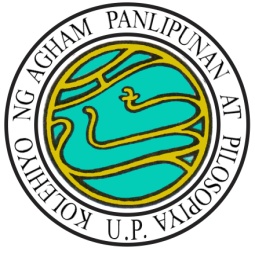 UNIVERSITY OF THE PHILIPPINES DILIMAN (UPD)COLLEGE OF SOCIAL SCIENCES AND PHILOSOPHYOffice of the College SecretaryTel. Nos. 981-8500 loc. 2428 or 2430____________________________________________________________APPLICATION FOR GRADUATIONINSTRUCTION TO THE APPLICANT: Check your status with the Student Records Evaluator at the Office of the College Secretary one week after the submission of final grades. It is your responsibility to inform the office if you are unable to graduate on the semester you applied. NAME:  					STUDENT NO.:   DATE OF BIRTH (for PRC’s requirement)  	Contact No.:   CURRENT ADDRESS:  PERMANENT ADDRESS (if different current)  E-MAIL ADDRESS:   OTHER INTERNET ACCOUNTS (facebook or twitter)   DEGREE  :  				MAJOR:    		I expect to finish my degree by the end of   	CANDIDATES FOR PROBABLE HONORS	(check the appropriate box)		 I am a candidate for honors. I was on a regular load (at least 15 units per semester) I was under loaded during  semester, 20- 20  due to 	 I am not a candidate for honorsSCHEDULE OF CLASSES THIS SEMESTERRecommended by:							        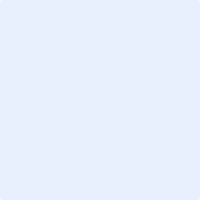 										   Signature of Student						           Date   	               Name of Dept. Adviser/ Signature		 Please check the box if you are a TRANSFEREE from another school.Please check the box if you are a SHIFTEE.Rules on Underloading of Candidates for Graduating with Honors:Students who are candidates for graduation with honors must take not less than 15 units of credit during each semester or the normal load prescribed in the curriculum in cases where such normal load is less than 15 units, unless the lighter load was due to justifiable causes such as health reasons, the unavailability of courses needed in the curriculum to complete the full load, or the fact that the candidate is a working student.For health reasons- medical certification to be confirmed by the University Health Service.For unavailability of courses- certification by major adviser and copy of the schedule of classes.For employment – copy of payroll or appointment papers indicating the duration of employment.It is the responsibility of the student to establish beyond reasonable doubt the veracity of one cause(s) of                  his/her light loading. I certify that I have read and understood the Rules as stated above                                                    Signature Over Printed Name                                                                                                                                                          Date          I hereby authorize the CSSP College Secretary’s Office to provide my personal information (name, address, contact number/s, email address/es, course, honors/awards received) for the following purpose/s.       Employment      Research      Invitation to join honor societies      Nomination for awards, achievements, etc.       Others									                       							                                                                                                       Signature Over Printed Name(Note: Please do not convert to PDF file after filling-up this form)SUBJECTTIMEDAYSROOM